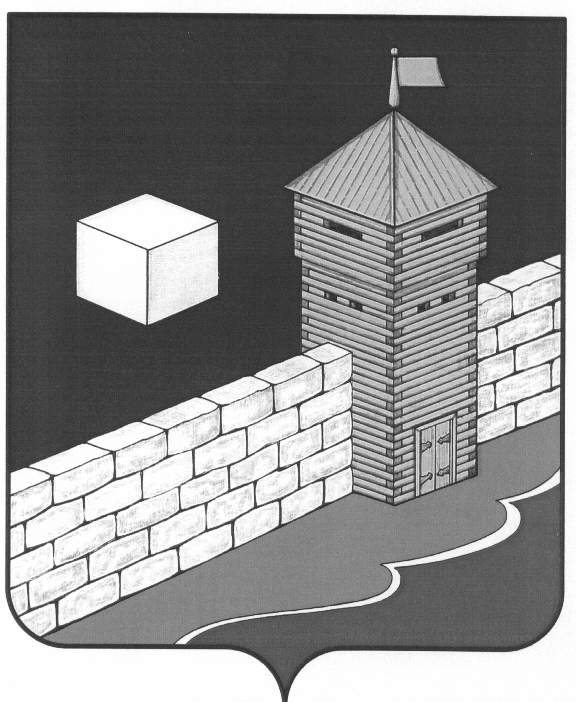 Совет   депутатов  Еманжелинского   сельского   поселенияР Е Ш Е Н И Е  456574, с. Еманжелинка, ул. Лесная  д. 2а28.04.2016г.                                                                                                                                       № 56О назначении публичных слушанийпо проекту решения Совета депутатовЕманжелинского сельского поселения«О внесении изменений и дополнений в Устав Еманжелинского сельского поселения»В соответствии со статьей 26 Федерального закона от 06.10.2003год № 131-ФЗ «Об общих принципах организации местного самоуправления в Российской Федерации», Положением «О публичных (общественных) слушаниях в Еманжелинском сельском поселении», утвержденном решением Совета депутатов  от 29.01.2014 года №2Совет депутатов Еманжелинского сельского поселенияр е ш а е т:1.Провести публичные слушания по проекту решения Совета депутатов Еманжелинского сельского поселения «О внесении изменений и дополнений в Устав  Еманжелинского сельского поселения» 13 мая 2016 года в 14.00 по адресу: с. Еманжелинка, ул. Лесная д.2а, здание администрации Еманжелинского сельского поселения.2.Создать рабочую группу по подготовке и проведению публичных слушаний в составе:С.В. Загорской  - председателя Совета депутатов;О.А. Федоровской- специалиста администрации Еманжелинского сельского поселения ;И.В. Батуриной – председателя постоянной комиссии по мандатам, законодательству и местному самоуправлению;Л.А. Шульги -  председателя постоянной комиссии по бюджету, экономической политике и налогам;В.П. Печеркина  - председателя постоянной комиссии по отраслям производства, жилищно-коммунальному хозяйству и социальной политике; С.Е. Островского  - депутат избирательного округа №12.3.Поручить рабочей группе  осуществление организационно-технической подготовки публичных слушаний.4.Опубликовать в «Вестнике Еманжелинского сельского поселения» извещение о дате и месте проведения публичных слушаний и проект решения Совета депутатов «О внесении изменений и дополнений в Устав Еманжелинского сельского поселения».Председатель Совета депутатовЕманжелинского сельского поселения                                     С.В. ЗагорскаяПриложение №1к решению  Совета депутатовЕманжелинского сельского поселенияОт 28.04.2016г №Программа публичных слушаний«О внесении изменений и дополнений в Устав Еманжелинского сельского поселения»Вступительное слово:С.В. Загорская – председатель Совета депутатов Еманжелинского сельского поселения - «О внесении изменений и дополнений в Устав Еманжелинского сельского поселения»Докладчик:О.Л. Бобырев – глава Еманжелинского сельского поселенияОбсуждение и принятие рекомендаций публичных слушаний – С.В. Загорская – председатель Совета депутатов Еманжелинского сельского поселенияПриложение №2к решению  Совета депутатовЕманжелинского сельского поселенияОт 28.04.2016г №План мероприятий по подготовке и проведению публичных слушаний по проекту решения Совета депутатов Еманжелинского сельского поселения  « О внесении изменений и дополнений в Устав Еманжелинского сельского поселения»№ п\пмероприятияСроки исполненияответственные1Определения списка приглашенных на публичные слушанияДо 30.04.16Члены рабочей группы2Утверждение проекта рекомендаций публичных слушанийДо 05.05.16Члены рабочей группы3Назначение председателя и секретаря публичных слушанийДо 05.05.16Члены рабочей группы4Подготовка, тиражирование, рассылкауведомлений приглашённым на публичные слушанияДо 05.05.16С.В. Загорская 5Подготовка пакета информационных материалов для участников публичных слушанийДо 05.05.16С.В. Загорская          6Ведение протокола публичных слушаний13.05.16Секретарь публичных слушаний7Рассылка рекомендаций по публичным слушаниямДо 27.05.16 С.В. Загорская 8Публикация рекомендаций по итогам публичных слушаний в «Вестнике» Еманжелинского сельского поселенияДо 27.05.16С.В. Загорская. 